UVC # _____________________Note: Attach Photos of UVC and the same area on a typical part:PHOTOS:UVC PhotoRequestor:Supplier Name:Address:Phone:eMail:Date:Part Number:Enter assembly part number and/or UVC part number.Nomenclature:Enter part nomenclature.Serial Number:Enter S/N if required.Quantity:UVC Description:Drawing Requirement:Manual Requirement:Location of UVC on Part:Enter detailed description/dimension to locate UVC on part.MRAS Evaluator:MRAS Evaluator.MRAS Phone:MRAS Evaluator Phone#.MRAS e-Mail:MRAS Evaluator e-Mail.MRAS Quality Comments:MRAS Evaluator Comments.MRAS Disposition:MRAS Evaluator Disposition.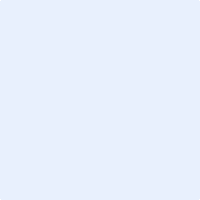 